UNIVERSITE PARIS-SACLAY						 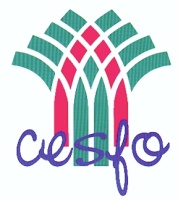 CESFO Avenue de Lattre de Tassigny					Bât.304 91405 ORSAYPostes : 565 89/ 545 53ATTESTATION POUR L’OBTENTION D’UN BADGEDE RESTAURANT 2023/2024        Badge N°……………………A remplir par le laboratoire ou service d’accueilRenseignements concernant l’intéressé.eNom : ………………………………………………………………………………		             Prénom : ……………………………………………………………………Organisme payeur (*) : ……………………………………………………                                   Profession : ……………………………………………………………….          Indice : …………………………………………………………………………….	                            Montant de la bourse : ………………………………………………Sal. Brut ou vacation : ……………………………………………………..		            (L’étudiant doit obligatoirement joindre la(joindre la photocopie du bulletin de salaire, bourse, etc…)		            photocopie de sa carte d’identitéA QUELLE CATEGORIE APPARTIENT LE DEMANDEUR  CPO        SORBONNE       INSTITUT CURIE       IOTA      INSERM       INRAE      INRIA       AUTREPour une période déterminée : du ……………………………………………………. au ………………………………………………………………………………………Nom du laboratoire ou du service ………………………………………………………… N° du bâtiment ………………………………………………………………N° de téléphone …………………………………….. Je soussignée M…………………………………………………………………………………………………………….Directeur du laboratoire ou service …………………………………………………………………………………………………………………………………………………Certifie que M………………………………. travaille dans mon laboratoire ou service à compter du …………………………………………………………Cachet du laboratoire ou service						Nom du Directeur du laboratoire ou serviceOrsay le …………………………………….						SignaturePersonnels permanents, vacataires (autres qu’étudiants) payés par les organismes signataires de la convention. (*)Etudiants de doctorat post DEA inscrits à l’UPS, dans une autre Université ou grande école.Personnels rémunérés et/ou exerçant leurs activités dans le cadre de contrats de recherche gérés par l’un des établissements du Campus.Chercheurs ou enseignants payés par un organisme public français (autres que ceux visés au point 1) travaillant dans un laboratoire du Campus.Retraités des organismes signataires de la convention ayant travaillés sur le campus.Chercheurs ou enseignants payés par leur pays d’origine ou par un organisme non signataire de la convention.Chercheurs bénévoles, sous réserve de justification.Stagiaires venant de lycées ou d’IUT, objecteurs de conscience, bénéficiaires de contrats emploi-solidarité, militaires du contingent.Personnels d’entreprises extérieurs ou de sociétés d’intérim, sous réserve de justification.